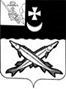 ПРЕДСТАВИТЕЛЬНОЕ СОБРАНИЕБЕЛОЗЕРСКОГО МУНИЦИПАЛЬНОГО ОКРУГАВОЛОГОДСКОЙ ОБЛАСТИРЕШЕНИЕОт ______________________ № _____О временном исполнении полномочий руководителя                администрации Белозерского муниципального районаВологодской областиВ соответствии с Федеральным законом от 6 октября 2003 года № 131-ФЗ «Об общих принципах организации местного самоуправления в Российской Федерации», законом Вологодской области от 06.05.2022 №5122-ОЗ «О преобразовании всех поселений, входящих в состав Белозерского муниципального района Вологодской области, путем их объединения, наделении вновь образованного муниципального образования статусом муниципального округа и установлении границ Белозерского муниципального округа Вологодской области», решениями Представительного Собрания Белозерского муниципального округа Вологодской области от 20.09.2022  №4 «О вопросах правопреемства органов местного самоуправления», от 20.09.2022 №11 «Об утверждении Порядка проведения конкурса по отбору кандидатур на должность главы Белозерского муниципального округа Вологодской области», от 17.10.2022 №26 «О проведении конкурса по отбору кандидатур на должность главы Белозерского муниципального округа Вологодской области          Представительное Собрание Белозерского муниципального округа          РЕШИЛО:1. Возложить временное исполнение полномочий руководителя администрации Белозерского муниципального района на главу Белозерского муниципального округа Вологодской области, _____________________________, на период с 17 ноября 2022 года по 31 декабря 2022 года.2. Настоящее решение подлежит опубликованию в газете «Белозерье» и размещению на официальном сайте Белозерского муниципального округа в информационно-телекоммуникационной сети «Интернет» и вступает в силу со дня его принятия.Председатель Представительного СобранияБелозерского муниципальногоокруга: Глава Белозерскогомуниципального округа:_____________ И.А.Голубева_____________ 